schuelertreff.ch 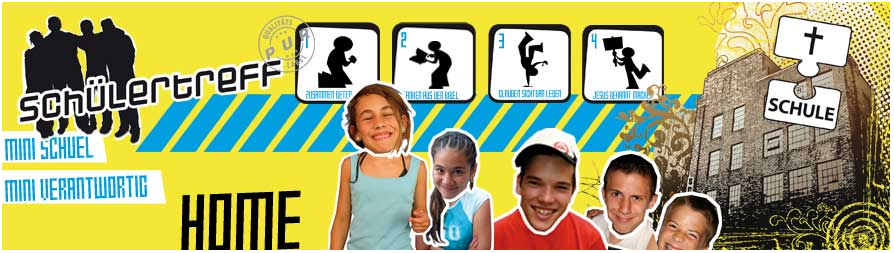 in der Lützelmurg Bichelsee-BalterswilWir treffen an drei von vier Montagen über den Mittag zum fröhlichen Mittagessen (mitgebrachter Lunch) und zum Diskutieren, Bibellesen und Beten für die Schule, Lehrer und Mitschüler.  Es kostet nichts und dauert von 12.00 bis 13.00 Uhr.Der schuelertreff.ch ist nicht von einer Kirche, die einzelnen von uns gehen in ganz verschiedene Kirchen oder in gar keine. Du bist jederzeit herzlich willkommen, auch nur für einmal. DatumThemaBibelstelle purLeitungZu Gast /speziellesKlassenlager27.8.2012SprichwörterSprüche 14,1549Ruedi Ruedi3.9.Gottes Tagebuch für dich2.Tim. 3,14-1749Desirée10.9.Das schwarze SchafSprüche 14,1558Käddy17.9. Ausfall, zu Hause essen24.9.Auf die Probe gestellt1.Mose 44,1-244Matthias1.10Gib 100 Prozent1.Mose 48, 12-224KäddyKündigs wegHerbstferien22.10.Was ist dein Dosenöffner1.Kön. 22,18-2822Käddy29.10.Einer macht den UnterschiedApg. 9,26-3122Matthias5.11.Jeder krieg ne ChanceApg. 11,1-5.17-1829Eliane12.11.Ausfall,  zu Hause essen19.11.Kluge RatschlägeHiob 5-6-2146Fabian ?26.11.BlessedHiob 42,10-1746Sven3.12. Alles verdrehtJes. 5,20-2454Desi10.12.Ausfall,  zu Hause essen17.12.Kleine Weihnachtsfeiermit warmem EssenEli und DesiIn der KreaschürWeihnachtsferien (ev. praise camp)Weihnachtsferien (ev. praise camp)Weihnachtsferien (ev. praise camp)Weihnachtsferien (ev. praise camp)Weihnachtsferien (ev. praise camp)Weihnachtsferien (ev. praise camp)7.1.14.1.21.1.Sportferien